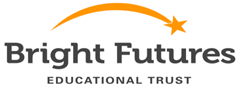 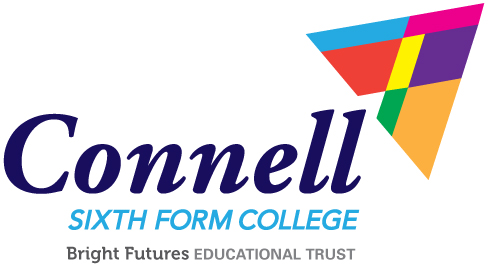 The Application ProcessApplicationComplete the Connell Sixth Form College Associate Staff application form and the Disclosure of Criminal Background form.Send your application by email to cbutterfield@csfc.bfet.uk or post it to Mrs Christine Butterfield, Connell Sixth Form College, 301 Alan Turing Way, Manchester M11 3BS or hand it in to Reception.Closing dateApplications close at 9am on Monday 29th October 2018 ShortlistingWe will inform every applicant of the results of the shortlisting process.